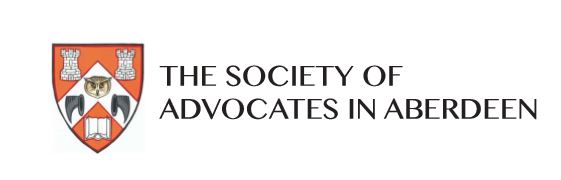 LIBRARY LUNCHES 2023Library lunch - 12.45 for 1pm. Bring a colleague, client, spouse or friend-  £30 per head and £28 for trainee. Please revert to Executive Secretary soonest with attendance dates and payment.Friday, February 3rd 2023Friday, March 3rd 2023Friday April 14th 2023Friday, May 5th 2023Friday October 6th 2023Friday, November 10th 2023December Christmas LunchesDecember 8th 2023 & December 15th 2023Payment can be made by cash, cheque (made payable to The Society of Advocates in Aberdeen) or BACS, the requisite Bank details for which are as follows: Account Name: The Society of Advocates in AberdeenSort Code: 83 30 00Account Number: 00298394